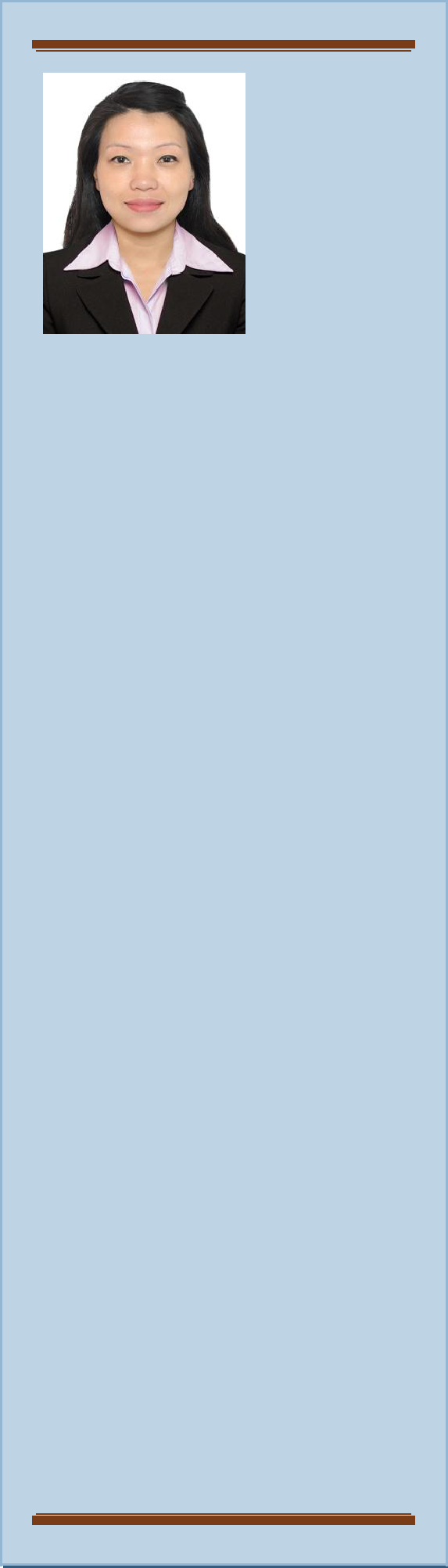 ESTHER Email: esther-397407@gulfjobseeker.com CAREER SUMMARY:Sales Asst & Merchandiser (T)Sun & Sand Sports LLC.(2014- Present).Sales Associate & Cashier.Red Tag BMA Int.(2011-2013).EDUCATION:Bachelor’s Degree Arts.N.B.U. India (2007-2010)OBJECTIVESTo build a career in a growing company that provides opportunity to gain more experience and knowledge and to grow with my talents and abilities along with the company and creative people in a positive working environment.WORK EXPERIENCECompany:	2014-Present.Position: Sales Associate & Trainee Merchandiser.To give the high value customer service to fulfill their needs. o Merchandising & refilling the stock as per standards.o Maintaining the back store according to different categories. o Pull out the cut sizes, pack & hold the stock as required.o  Stock ordering according to the business needs.o To achieve the store & individual sales, add on sale, cross selling. o Upheld brand and operational standards.o Built & maintain the internal & external customer satisfaction. o To take & resolve customers complaints.Position: Sales Associate & Cashier.Proactively acknowledge, greet & assist customers in the store. o Provide accurate product knowledge.o Make recommendations to generate more sales. o Merchandise, restock and maintain the sales floor. o Handling cash, checks and credit card transactions.o Maintain working knowledge of store’s policies & procedures. o Met and exceed daily and monthly sales goals.o  To give the maximum customer satisfactions.EDUCATION2007: Higher Secondary from West Bengal, Darjeeling, India.2010: Bachelor’s of Arts from North Bengal University, Darjeeling.KEY SKILLS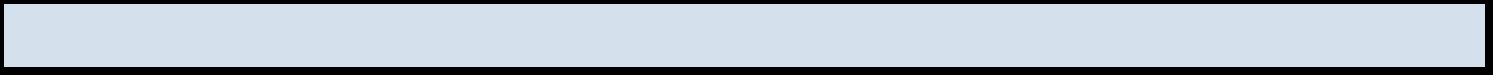 A competent professional with good knowledge and experience in Retail industry. o Ability to balance workloads efficiently.o Great communication skills and customer oriented. o Flexible and willing to take on more responsibility. o Enthusiastic and dependable.o Quick learner and able to operate under pressure. o Believes in team work and can do multi tasking.PERSONAL INFORMATIONSo	Date of birth	: 14/08/1986o	Religion	: Christiano	Nationality	: IndianMarital status : Singleo	Visa Status	: Residential VisaPROFESSIONAL QULIFICATIONDiploma in MS Office, Internet and E-mail. o First Aid, Work Education and NCC.LANGUAGE KNOWNEnglish: Read and Write. o Nepali: Read and Write. o Hindi: Read and Write.HOBBIESPlaying games especially table tennis and swimming. o Travelling, Cooking and Gardening.DECLARATIONI hereby declare that the above furnished details and particulars are true and correct to the best of my knowledge and belief.ESTHER Company: BMA INT. Red Tag2011-2013.